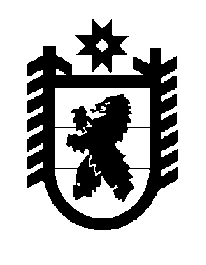 Российская Федерация Республика Карелия    ПРАВИТЕЛЬСТВО РЕСПУБЛИКИ КАРЕЛИЯПОСТАНОВЛЕНИЕот 9 декабря 2013 года № 355-Пг. Петрозаводск О внесении изменений в постановление Правительства Республики Карелия от 28 июня 2011 года № 152-ППравительство Республики Карелия п о с т а н о в л я е т:Внести прилагаемые изменения в Региональную адресную программу по переселению граждан из аварийного жилищного фонда на                           2011-2012 годы, утвержденную постановлением Правительства Республики Карелия от 28 июня 2011 года № 152-П (Собрание законодательства Республики Карелия, 2011, № 6, ст. 892; 2012, № 5,                  ст. 904; 2013, № 2, ст. 262; Карелия, 2013, 18 июня).            Глава Республики  Карелия                                                             А.П. ХудилайненПриложение к постановлениюПравительства Республики Карелияот  9 декабря 2013 года № 355-П                 Изменения, которые вносятся в Региональную адресную программупо переселению граждан из аварийного жилищного фонда на 2011-2012 годы1. Строку «Всего по Республике Карелия» приложения № 1 к Программе изложить в следующей редакции:2. Строку «Всего по Республике Карелия» приложения № 2 к Программе изложить в следующей редакции:3. Приложение № 3 к Программе изложить в следующей редакции:_______________«Всего по Республике КарелияХХХХ3737724,6226,05,021,0724,62177,70546,9221738600,016647417,03563826,01527357,00».«Всего по Республике Карелия724,62177,70000724,6221738600,030000,000000021738600,0030000,022500,0».«Приложение № 3 к ПрограммеПланируемые показатели выполнения ПрограммыПланируемые показатели выполнения ПрограммыНаименование муниципального образованияРасселенная площадьРасселенная площадьРасселенная площадьРасселенная площадьРасселенная площадьКоличество расселенных помещенийКоличество расселенных помещенийКоличество расселенных помещенийКоличество расселенных помещенийКоличество расселенных помещенийКоличество переселенных жителейКоличество переселенных жителейКоличество переселенных жителейКоличество переселенных жителейКоличество переселенных жителейНаименование муниципального образованияРасселенная площадьРасселенная площадьРасселенная площадьРасселенная площадьРасселенная площадьКоличество расселенных помещенийКоличество расселенных помещенийКоличество расселенных помещенийКоличество расселенных помещенийКоличество расселенных помещенийКоличество переселенных жителейКоличество переселенных жителейКоличество переселенных жителейКоличество переселенных жителейКоличество переселенных жителейНаименование муниципального образованияI
квар-талII
квар-талIII
квар-талIV
квар-талвсего по
годуI
квар-талII
квар-талIII
квар-талIV
квар-талвсего по
годуI
квар-талII
квар-талIII
квар-талIV
квар-талвсего по
годуНаименование муниципального образованиякв. мкв. мкв. мкв. мкв. меди-ницеди-ницеди-ницеди-ницеди-ницчело-векчело-векчело-векчело-векчело-векВсего по программе0,00724,620,000,00724,6202600260370037Кемское городское поселение 0,00724,620,000,00724,62026002603700372013 год0,00724,620,000,00724,6202600260370037Кемское городское поселение 0,00724,620,000,00724,6202600260370037».